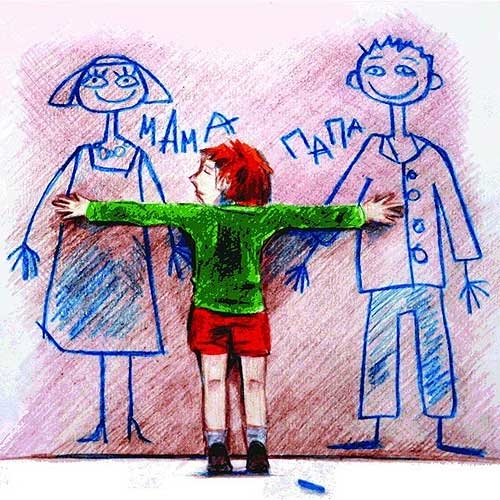 Как помочь ребенку войти в вашу семью?
       Эмоциональную близость между вами и новым ребенком вам помогут создать:
- совместные игры, занятия с ребенком;-совместные дела по дому;- беседы, разговоры на интересующие его темы;-предоставление ребенку возможности выслушать его, понять его проблемы, проникнуться его интересами (какими бы незначительными они вам не казались, для ребенка все значимо);-поддержка, когда он расстроен; ухаживание, когда он плохо себя чувствует или когда болен.      Привыкший и немного освоившийся ребенок, начинает демонстрировать несколько иное поведение, чаще всего нежелательное для окружающих.Проблемы в поведении, как бы ужасны они ни были, обычно являются проявлением внутренних чувств. Это может быть ненадлежащее выражение чувств, когда ребенок, испытывающий тоску, печаль и грусть, страх и одиночество, становится агрессивным, отказывается повиноваться, проявляет вспышки гнева. Обычно это происходит тогда, когда ребенок чего-то хочет или ему что-то нужно. Невозможность получить желаемое и неспособность выразить по этому поводу недовольство приводят к подобным проявлениям.       Когда ребенок находится в таком состоянии, он с трудом реагирует на увещевания, поэтому попытки взрослого спокойно обсудить его поведение не увенчиваются успехом. Если ребенок не представляет опасности для себя и окружающих, лучше всего на время оставить его, пока он не успокоится (взять тайм-аут). Когда он успокоился, с ним надо спокойно поговорить об иных способах выражения своего негодования.Основные принципы регулирования поведения ребенка.      Попадая в семью, первое время ребенок демонстрирует достаточно приемлемое поведение. Он с удовольствием выполняет все требования, охотно принимает все указания, откликается на просьбы (медовый месяц). Это время самое благоприятное для установления контакта. Именно сейчас его знакомят с режимом дня, с правилами поведения в семье.
Несколько советов, знание которых поможет выбрать правильную тактику в регулировании поведения ребенка.Учить, а не искоренять. Правило поведения должно четко указывать на то, ребенок должен делать, вместо того, чтобы заострять внимание на том, чего он не должен делать. Вместо запрета (нельзя…) употребить такое правило, в котором названо, что нужно делать (надо…). Только в тех случаях, когда это невозможно, тогда правило поведения необходимо сформулировать в форме запрета (Нельзя зажигать газ).Язык правила должен быть понятен всем. Формулируя правила поведения важно использовать язык понятный ребенку, и не употреблять трудных слов.Объясняйте, зачем нужны правила. Предпочтительно, чтобы правило исходило из интересов ребенка. Если интересы ребенка нечетко отражены в данном правиле, оно должно исходить из интересов других членов семьи.Правила должны быть гибкими. Если правило не оправдывает себя, его быстро заменяют другим.В этот период важно дать ребенку понять, что его здесь ждали, к его появлению готовились все члены семьи.Когда «ничего не хочется»Вообще, практически поголовная беда всех детей из учреждений для детей-сирот, детей, оставшихся без попечения родителей – неумение себя занимать. Вы им – «пойдем в театр, в музей», а они – «не хочу, лучше дома телек посмотрю…» Иногда придется развлекать и культурную программу «вдалбливать» насильно, но с учетом их интересов и наклонностей. Просто потому, что у них чаще всего опыта такого нет, и они не представляют, что поход в тот же музей может иметь для них интерес. Идти лучше всего туда, где не только посмотреть можно, но и пощупать что-то. И на спектакли для начала желательно водить такие, где ребенок сам активно вовлечен в процесс, а не только смотрит на сцену. Если этим заинтересовать, то затем они в более серьезные спектакли и музеи  пойдут легко. Но, с другой стороны, с культурной программой тоже не стоит перебарщивать. Избыток впечатлений для ребёнка может быть порой даже вреден, они перевозбуждаются или быстро устают, капризничают. Лучше иной раз чем-нибудь позаниматься с ребенком дома или просто погулять и позаниматься спортом.НО: если вы не будете с тем же конструктором бросать ребенка «на произвол судьбы», а будете это делать вместе с ним, то сфокусировать его внимание на этом будет легче. Поэтому еще одно правило – если вы берете ребенка на выходные, забудьте об отдыхе — им надо заниматься постоянно, по крайней мере, до тех пор, пока у него не сформируются те или иные навыки самостоятельности (а это будет очень не скоро).